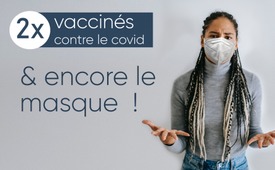 2 fois vaccinés contre le covid et encore le masque !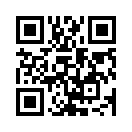 Quiconque a vu clair dans la « dictature-Covid de l'ombre » pouvait garantir depuis des semaines que leur manie de la surveillance ne prendrait pas fin, même après plusieurs vaccins Covid. Et cela se voit déjà : les vaccinations dangereuses ont été administrées, des dizaines de milliers de personnes en sont mortes, des millions ont eu des lésions - et pourtant le masque doit rester sur le visage !  Une fois de plus, Sasek avait raison...Voir comment les prédictions se réalisent :
Citation de l’émission du 15.05.2021 : Tout ça à cause du Covid ? Un mensonge millénaire ! » (www.kla.tv/19052 )
« Je vais vous donner ma prédiction à ce sujet, et il est certain qu'elle se réalisera à nouveau : Car quiconque connaît un peu ces puissances de l'ombre, diaboliques et manipulatrices, peut d'ores et déjà garantir qu'elles soumettront finalement aussi toutes les personnes vaccinées à un diktat de surveillance permanente. … aussi toutes les personnes vaccinées à un diktat de surveillance permanente. Écoutez bien – malgré la vaccination, même malgré les vaccinations multiples ! Il vaut mieux le croire. 
Une oreille exercée peut déjà entendre cela dans les journaux télévisés quotidiens. […]Il a toujours été à l'ordre du jour de ces politiciens à l'ego démesuré que leur souhait ultime est d'avoir tous les humains sous leur contrôle total. … que leur souhait ultime est d'avoir tous les humains sous leur contrôle total. C'est comme ça, tout simplement.
Ne vous méprenez pas, je dis cela à tous ceux qui sont si prompts à se faire vacciner afin de retrouver leur liberté le plus rapidement possible. Ne vous méprenez pas ! Vous ne voyez malheureusement pas ce qui se passe réellement, car vous ne vous souciez toujours que de votre propre avantage. 
C'est pourquoi je dis à tous ceux d'entre vous qui veulent juste sauver rapidement leur propre tête : Vous serez ceux qui seront finalement trompés plusieurs fois.

Et voici, moins de 9 semaines plus tard, une 1ère réalisation de la prédiction de Sasek :

SRF Nouvelles de 8 heures du 28 juillet 2021 (min. 05:22 – 06 :00):
« …Il n’y a plus d’obligation de port de masque pour les vaccinés, comme l’a annoncé l’autorité sanitaire des États-Unis. Mais maintenant, elle annule sa recommandation de mai. 
Les autorités sanitaires des États-Unis recommandent à nouveau le masque. La raison est le variant Delta, selon les experts. Même ceux qui ont été complètement vaccinés doivent se couvrir la bouche et le nez dans les espaces publics. Cela inclut les écoles, mais seulement dans certaines parties du pays, où la propagation du virus est particulièrement forte. Ces derniers temps, le nombre de cas a fortement augmenté dans de nombreux États du sud des États-Unis. »

Voir comment les prédictions se réalisent :
« Citation de l’émission du 15.05.2021 : Tout ça à cause du Covid ? Un mensonge millénaire ! » (www.kla.tv/19052 )
« S’il vous arrive ce que les meilleurs virologues et concepteurs de vaccins ont annoncé, et que vous subissez des dommages du vaccin pour le reste de votre vie, alors, d'une part, aucun tribunal de ce monde ne vous rendra justice et, d'autre part, vous ne retrouverez pas la liberté et la normalité promises. C'est comme ça ! 
C'est comme ça que ça se passera ! Car ces forces qui ont provoqué tout ce désastre n'ont jamais compté faire un retour à la normale et à votre liberté. Comprenez-le ! Aussi dur que cela puisse paraître, c'est malheureusement la vérité !

Que personne ne dise : « Cela ne s'applique qu'aux États-Unis ». Comme il s'agit d'un concept mondial, tout s'applique toujours à tout le monde, quel que soit l'endroit où une nouvelle réglementation apparaît pour la première fois.

Citation de l’émission du 26. 02. 2021 : « Compilation de faits  – pour tous (par Ivo Sasek) » (en allemand www.kla.tv/18192):

« Comprenez, s’il vous plaît – il y a longtemps que s’est formée une approche politique et médiatique de type "taille unique" ! Il n’y a plus qu’une seule opinion valable, politiquement, médicalement ou idéologiquement, c’est un fait. En d’autres termes, il y a un « politiquement correct »  – et celui-ci domine le monde entier de manière sectaire, c’est un fait. »de is.Sources:SRF 8-Uhr-Nachrichten vom 28. Juli 2021  
www.kla.tv/18751
www.kla.tv/18192



Verweis:auf schon ausgestrahlte Sendungen: (kein Muss, nur bei Bedarf)
«Alles wegen Corona? – Eine Jahrtausend-Lüge! (von Ivo Sasek)» www.kla.tv/18751
«Geballte Fakten - für alle (von Ivo Sasek)»www.kla.tv/18192
Impfschäden durch Covid-Impfung:
Meine Corona-Impfung und ihre Folgen www.kla.tv/18590
DRINGENDER WECKRUF: Tausende sterben nach Corona-Impfung! www.kla.tv/18652
USA: Mehr Tote durch Covid-Impfung als Covid-Totewww.kla.tv/19368
Das ungeklärte Seniorensterben nach Covid-Impfungen www.kla.tv/18272Cela pourrait aussi vous intéresser:#Coronavirus-fr - www.kla.tv/Coronavirus-fr

#SurveillanceTotale - totale - www.kla.tv/SurveillanceTotale

#Vaccination-fr - oui ou non ? Faits et arrière-plans - www.kla.tv/Vaccination-fr

#CommentairesMediatiques - médiatiques - www.kla.tv/CommentairesMediatiques

#SanteMedecine - Santé et médecine - www.kla.tv/SanteMedecineKla.TV – Des nouvelles alternatives... libres – indépendantes – non censurées...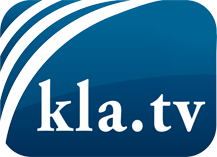 ce que les médias ne devraient pas dissimuler...peu entendu, du peuple pour le peuple...des informations régulières sur www.kla.tv/frÇa vaut la peine de rester avec nous!Vous pouvez vous abonner gratuitement à notre newsletter: www.kla.tv/abo-frAvis de sécurité:Les contre voix sont malheureusement de plus en plus censurées et réprimées. Tant que nous ne nous orientons pas en fonction des intérêts et des idéologies de la système presse, nous devons toujours nous attendre à ce que des prétextes soient recherchés pour bloquer ou supprimer Kla.TV.Alors mettez-vous dès aujourd’hui en réseau en dehors d’internet!
Cliquez ici: www.kla.tv/vernetzung&lang=frLicence:    Licence Creative Commons avec attribution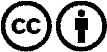 Il est permis de diffuser et d’utiliser notre matériel avec l’attribution! Toutefois, le matériel ne peut pas être utilisé hors contexte.
Cependant pour les institutions financées avec la redevance audio-visuelle, ceci n’est autorisé qu’avec notre accord. Des infractions peuvent entraîner des poursuites.